Metodika: Plnenie nádob – verzia CPlnenie nádobRôzne nádoby sú naplnené vodou. V ktorej nádobe je najviac vody?      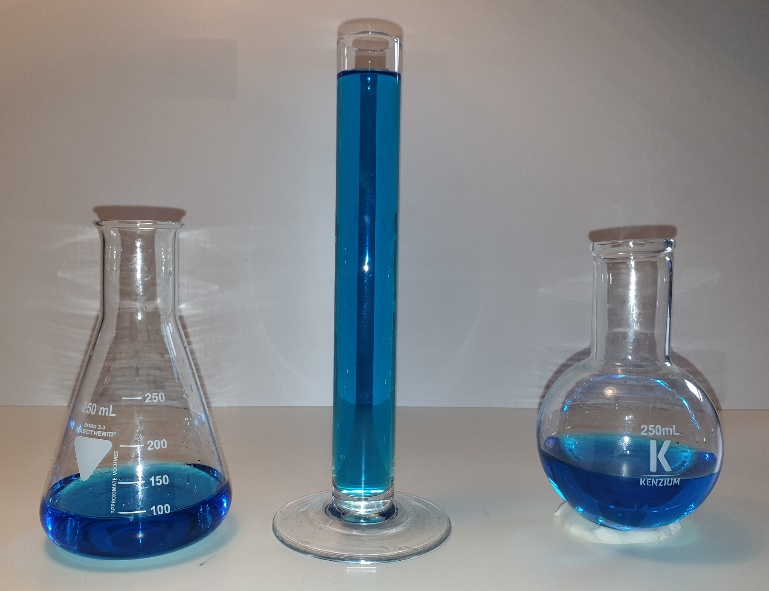 Dnes budeme skúmať, ako spolu súvisí množstvo vody v nádobe s výškou vodnej hladiny; prečo majú rozdielne nádoby rôznu výšku vodnej hladiny, ak v nich je rovnako vody; a aký je vzťah medzi množstvom vody v nádobe a hladinou vody na základe grafu. Výskumná úloha 1: Ako sa mení hladina vody v nádobe, keď do nej rovnomerne prilievame vodu?   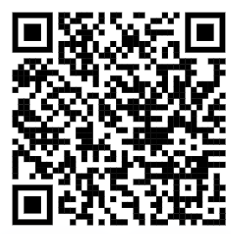 Vezmite si tablet. Naskenujte QR kód a otvorte applet: Plnenie nádob. V applete: Naplňte nádobu vodou kliknutím na tlačidlo 20 ml.  Výšku vodnej hladiny si zapíšte do tabuľky hodnôt. Postup opakujte, kým sa nádoba nenaplní.Tabuľka hodnôtSkontrolujte si tabuľku hodnôt. Na tento účel vyprázdnite nádobu pomocou tlačidla Prázdna nádoba. Zaškrtnite políčko Okno 2 a následne políčko Zobraziť body. Zopakujte proces nalievania. Po každom naplnení 20 ml vody porovnajte vytvorený bod v súradnicovom systéme s hodnotou, ktorú ste namerali predtým.Kliknite na Prázdna nádoba, následne Okno 2 a Rovnomerné naplnenie vodou.Sledujte, ako sa nádoba plní vodou a v druhom okne sa objaví príslušný graf. Nakreslite graf, ktorý vznikol počas simulácie do pracovného listu.Opíšte, ako voda v nádobe stúpa a ako to vidíte na grafe: ___________________________________________________________________________________________________________________________________________________________________________________________________Opíšte, kedy voda stúpa rýchlo a kedy pomaly. Ako to môžete zistiť z nádoby a kde to môžete vidieť v grafe?___________________________________________________________________________________________________________________________________________________________________________________________________Zamyslite sa nad tým, ako by graf vyzeral, keby ste namiesto 20 ml vody do nádoby zakaždým naliali 40 ml vody. Opíšte:__________________________________________________________________________________________________________________________________Výskumná úloha 4: Nájdite správny grafPriraďte ku každej nádobe príslušný graf. Vysvetlite svoje rozhodnutie: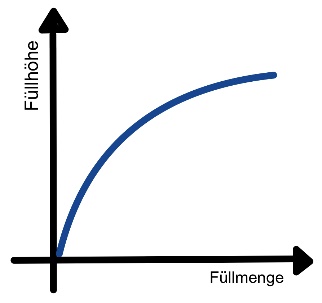 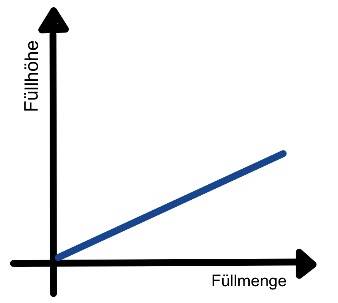 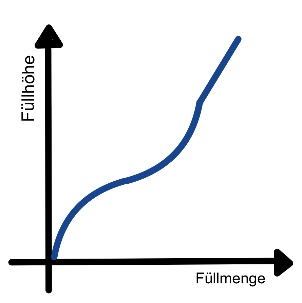 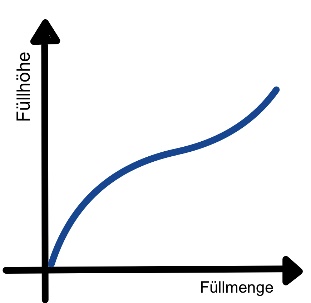 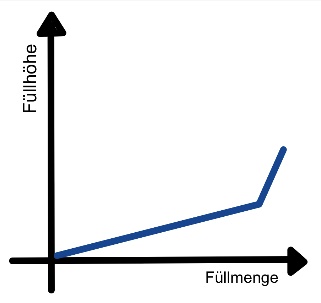 Nakreslite nádobu podľa grafu.Graf:						Nádoba: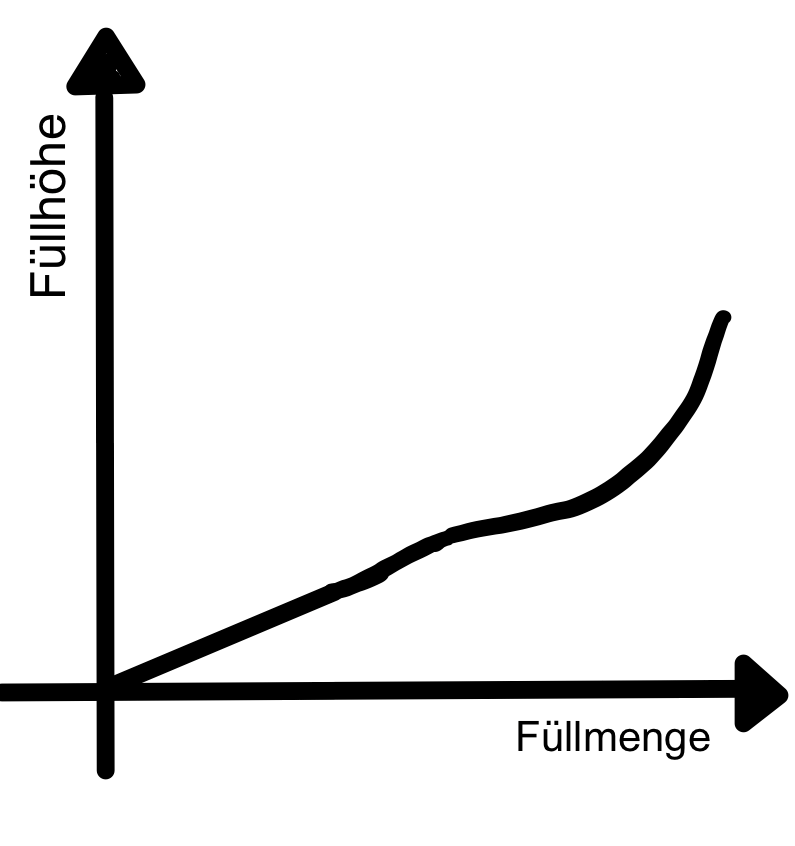 Vaša vlastná nádoba: Premyslite si tvar novej nádoby. Nakreslite ho. Nakreslite zodpovedajúci graf.Nádoba:			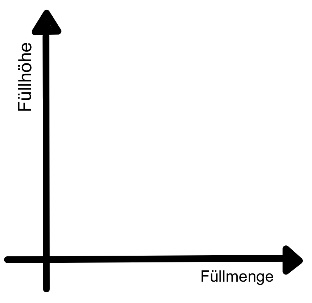 Množstvo náplne (ml)020406080100120140160180200200220240260280300Úroveň naplnenia (cm)0NádobaGrafVysvetlenie(1)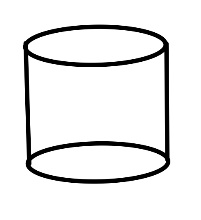 (2)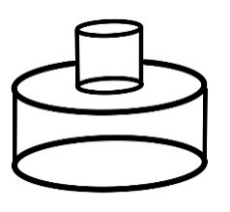 (3)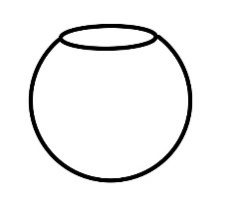 (4)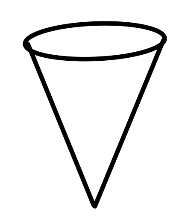 (5)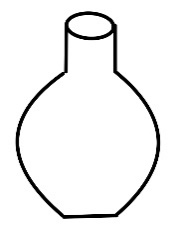 